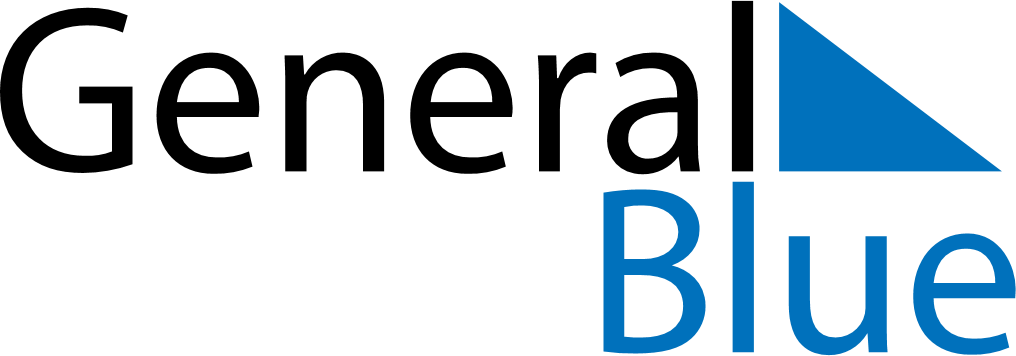 June 2021June 2021June 2021IcelandIcelandSUNMONTUEWEDTHUFRISAT123456789101112The Seamen’s Day13141516171819Icelandic National Day2021222324252627282930